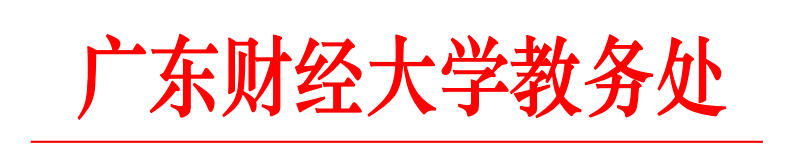 粤财大教〔2020〕39号关于公布2020年度大学生创新创业训练计划项目结项结果的通知各相关学院、各大学生创新创业训练项目组：根据《关于开展2020年度大学生创新创业训练计划项目结项验收工作的通知》（粤财大教〔2020〕35号），教务处组织开展了2020年度大学生创新创业训练计划项目结项验收工作。经学院初审、教务处组织专家评审，现公布结项结果并对后续工作安排如下：结项结果《农村土地流转纠纷的利益冲突、发生机理与治理路径研究》等46个项目通过结项验收，《这里那里》等1个项目不通过结项，取消项目。通过结项的项目按取得项目成果和结项质量划拨项目相应研究经费，不通过结项的项目不予划拨研究经费，只补拨启动经费，具体结项和经费拨付情况详见附件1。经费报销事宜本次所有项目经费报账采取网络报账形式，具体报销操作流程详见附件2。所有经费要求在6月30日前完成50%的支付进度，9月30日前至少完成75%的支付进度，11月30日前完成100%的支付进度，逾期未完成支付的经费学校将收回统筹。项目结项证书通过结项的项目将颁发结项证书（每项目一份），证书发放到项目所属学院，请通过结项的项目组成员前往项目所属学院领取项目结项证书。附件：1.2020年度大学生创新创业训练计划项目结项结果一览表2.大学生创新创业训练项目经费使用说明                                     教务处                                  2020年6月4日附件2大学生创新创业训练项目经费使用说明 一、报账程序http://finmanage.gdufe.edu.cn:8800/Main.aspx，学生登陆上述报账平台，登陆账号为项目负责人的学号，密码为项目负责人身份证号后六位，具体操作流程如下：1.进入报账平台后，从系统公告栏——业务指南——网上报销操作说明附件---下载查看《广东财经大学网上报销操作手册（学生）》。2.在报账平台完成系统填单，并打印出系统自动生成报销确认单。3.用A4板式票据粘贴单粘贴好相关票据，具体要求见报账平台公告栏——A4板式票据粘贴单。4.带上报销确认单加粘贴好票据的A4版式粘贴单，项目负责人在负责人一栏签字，指导老师在证明人一栏签字确认，学院院长在单位负责人一栏签字确认后提交学校财务处。因报账流程比较繁琐，同学们如有不明白的可以加入学校报账信息QQ群：853418884。同时请指导老师和学院办公室主任帮助学生掌握网络报账流程和相关注意事项。二、项目经费使用范围项目经费主要用于项目的资料费、调研费、实验费、测试费等必要支出。具体说明如下： 1.资料费主要包括用于打印、复印、购买必要的书籍、文献资料的费用，以及公开发表项目成果所需的审编费、版面费和成果鉴定、报奖、申请专利等所需费用。 2.调研费主要包括办公用品和差旅费费用，报账时必须提供与项目有关的说明，方可报账。 3.实验费和测试费主要用于购买元件、小型电器、辅助工具和药品等实验耗材，以及用于分析测试的费用。 4.与项目有关的邮寄费、通讯费、上网费也可报销，报销比例不得超过总经费的10%。 5.与项目直接相关的其他费用。    三、经费使用及报账说明  1.各类用于经费报销的票据的使用人必须是项目组负责人和成员，严禁用他人的票据报销项目经费。 2.每项目每次经费报销金额不少于2500元。  3.其他报销未尽事宜，请参照《广东财经大学经费支出审批与报销管理办法》等财务相关制度文件。附件1：2020年度大学生创新创业训练计划项目结项结果一览表附件1：2020年度大学生创新创业训练计划项目结项结果一览表附件1：2020年度大学生创新创业训练计划项目结项结果一览表附件1：2020年度大学生创新创业训练计划项目结项结果一览表附件1：2020年度大学生创新创业训练计划项目结项结果一览表附件1：2020年度大学生创新创业训练计划项目结项结果一览表附件1：2020年度大学生创新创业训练计划项目结项结果一览表附件1：2020年度大学生创新创业训练计划项目结项结果一览表附件1：2020年度大学生创新创业训练计划项目结项结果一览表附件1：2020年度大学生创新创业训练计划项目结项结果一览表序号项目编号项目名称项目类型项目负责人项目所在学院立项等级结项结论经费（万元）卡号1201910592001区块链技术下的微公益组织项目资金管理模式创新——以粤港澳大湾区对接粤东西北地区的教育类项目为例创新训练项目张家乐会计学院国家级通过2202050205-0803152022201910592002农村土地流转纠纷的利益冲突、发生机理与治理路径研究创新训练项目朱珏蓉公共管理学院国家级通过2202050205-0803152033201910592003基于轮动效应和随机森林的A股市场选股策略研究创新训练项目王帅金融学院国家级通过2202050205-0803152044201910592004稳健ARMA-EGARCH-M模型的构建及其在原油市场的应用创新训练项目黄时文金融学院国家级通过2202050205-0803152055201910592005刑事辩护全覆盖制度实证研究—以广州市为例创新训练项目李成秀法学院国家级通过1.5202050205-0803152066201910592006贫困县青年农村创业者创业风险控制能力研究——基于1000位创业者的调查创新训练项目华倩怡创业教育学院国家级通过1.5202050205-0803152077201910592007美国关税增加对中国机电和纺织出口的影响创新训练项目郑晓薇创业教育学院国家级通过1202050205-0803152088201910592001X氧密码创业训练项目李林峰创业教育学院国家级通过1202050205-0803152099201910592002X故事天使——贫困山区陪伴儿童成长公益项目创业训练项目李思萌创业教育学院国家级通过1202050205-08031521010201910592003X南沙跨境电商进出口大数据中心创业训练项目黄国铳国际商学院国家级通过1202050205-08031521111S201910592001基于跨界IP合作的中华老字号品牌形象升级与激活策略研究——以稻香村为例创新训练项目江炜康工商管理学院省级通过0.75202050205-08031521212S201910592002面子观念、反馈寻求与大学生学业成就的关系实证研究创新训练项目李雨工商管理学院省级通过0.5202050205-08031521313S201910592003“新型城镇化”下红色资源的开发利用及其经济价值的研究—以肇庆四会市和韶关为例创新训练项目肖卓钊财政税务学院省级通过0.5202050205-08031521414S201910592004粤港澳大湾区背景下广州旧小区微改造的“自循环”模式研究创新训练项目吴铄生公共管理学院省级通过0.5202050205-08031521515S201910592005旅游型村落土地经营权流转对乡村秩序重构的影响机理研究创新训练项目詹嘉灵、柯柳媚公共管理学院省级通过1202050205-08031521616S201910592006佛山陶谷小镇转型升级背景下的创意人才集聚研究创新训练项目陈淑意公共管理学院省级通过0.75202050205-08031521717S201910592007城市外来人口参与社区治理的机制研究——以广州市白云区三元里街道为例创新训练项目彭冬梅公共管理学院省级通过0.5202050205-08031521818S201910592008关于富川旅游扶贫现状的调研——以岔山和秀水为例创新训练项目周境思、马佳嘉金融学院省级通过0.5202050205-08031521919S201910592009关于经济欠发达地区农村居民养老现状、问题与对策的实证研究——以广西富川瑶族自治县为例创新训练项目李嘉乐金融学院省级通过0.5202050205-08031522020S201910592010粤港澳大湾区城市旅游竞争力研究创新训练项目谢慧婷地理与旅游学院省级通过1202050205-08031522121S201910592011探索共治共享的社会——以樟林火帝庙的崛起为例创新训练项目方盛嘉人文与传播学院省级通过0.5202050205-08031522222S201910592012广东省揭阳市惠来县四凤乡七夕节习俗的创新传承及其文创产业开发创新训练项目李珠人文与传播学院省级通过0.75202050205-08031522323S201910592013《广宁古驿道遗迹田野调查与文创产品开发》创新训练项目冯婉滢人文与传播学院省级通过0.5202050205-08031522424S201910592014雷州蒲织在“互联网+”时代背景下的保护与传承创新训练项目彭冰人文与传播学院省级通过1202050205-08031522525S201910592015基层党组织党员教育学习平台建设需求分析——以揭西县塔头村为例创新训练项目林立信信息学院省级通过0.5202050205-08031522626S201910592016大学生创业失败与自我认知关系调查创新训练项目曹福兴创业教育学院省级通过1202050205-08031522727S201910592017贵州黔南州贫困山区老人生活状态与帮扶措施调查研究创新训练项目林乔微创业教育学院省级通过0.5202050205-08031522828S201910592018陌生人互助以及闲置物品充分利用平台创新训练项目陈惠平创业教育学院省级通过0.5202050205-08031522929S201910592001X基于3D在线试衣模式的个性定制服装企业创业项目策划创业训练项目杨祖儿工商管理学院省级通过0.5202050205-08031523030S201910592002X岭南非遗视野下广东高校文创品运营与管理创业训练项目何倩素公共管理学院省级通过0.75202050205-08031523131S201910592003XRuby传媒创业训练项目张沁媛经济学院省级通过0.5202050205-08031523232S201910592004X互联网+高校生活圈传媒创业训练项目陈彦合金融学院省级通过0.5202050205-08031523333S201910592005X养老教育服务计划创业训练项目谢伊旋金融学院省级通过0.5202050205-08031523434S201910592006X从前慢文化创意有限公司创业训练项目张原玮地理与旅游学院省级通过0.75202050205-08031523535S201910592007X菁青同学研学导师培训中心创业训练项目黄笑地理与旅游学院省级通过0.5202050205-08031523636S201910592008X累了么创业训练项目刘博鸿信息学院省级通过0.5202050205-08031523737S201910592009X针对高校的家庭烘焙培训创业训练项目彭颖娴信息学院省级通过0.5202050205-08031523838S201910592010X智能停车开发与运营创业训练项目王浩信息学院省级通过0.5202050205-08031523939S201910592011X悦客智慧供应链社交电商平台创业训练项目吴炀创业教育学院省级通过0.5202050205-08031524040S201910592012X联益贫困地区农产品公益推广平台创业训练项目林奕生创业教育学院省级通过0.5202050205-08031524141S201910592013X职道—知识合伙人创业训练项目林典驰创业教育学院省级通过1202050205-08031524242S201910592014X区御——区块链防伪溯源创业训练项目杜嘉豪创业教育学院省级通过0.5202050205-08031524343S201910592016Xair&爱耳创业训练项目李柱创业教育学院省级通过0.5202050205-08031524444S201910592017X这里那里创业训练项目邓梓聪创业教育学院省级不通过0.25202050205-08031524545S201910592018X个人数字图书馆与私人装帧定制创业训练项目都康盛文化创意与旅游学院省级通过0.5202050205-08031524646S201910592019X科技扫盲管家——一种针对科技盲区人群需要的新型科技信息交换及产品推广平台创业训练项目梁珂雯文化创意与旅游学院省级通过0.5202050205-08031524747201810592001S广州新绿环保科技有限公司创业实践项目陈佑创业教育学院省级通过3.75202050205-080315248合计40.251S201910592001S莱檬传媒创业实践项目赵鹏人文与传播学院省级启动经费1.25202050205-0803152492S201910592002S筑梦之礼爱心礼物平台创业实践项目周才煦创业教育学院省级启动经费1.25202050205-0803152503S201910592003S残健融创社区创业实践项目伍沛臻创业教育学院省级启动经费1.25202050205-080315251合计3.75